ΒΗΜΑΤΑ ΚΑΤΑΣΚΕΥΗΣ ΨΗΦΙΑΚΗΣ ΒΙΝΤΕΟΚΑΜΑΡΑΣ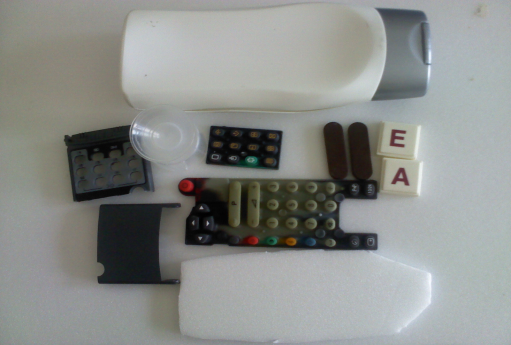 ΒΗΜΑ 1ο:   Υλικά κατασκευής  για να φτιάξω την ψηφιακή βιντεοκάμερα: Ένα μπουκάλι από σαμπουάν ,κουμπιά από παλιά τηλεκοντρόλ , φελιζόλ  , ένα καπάκι από σιρόπι και δυο γράμματα του επιτραπέζιου παιχνιδιού scrabble.-----------------------------------------------------------------------------------------------------------------------------------------------------------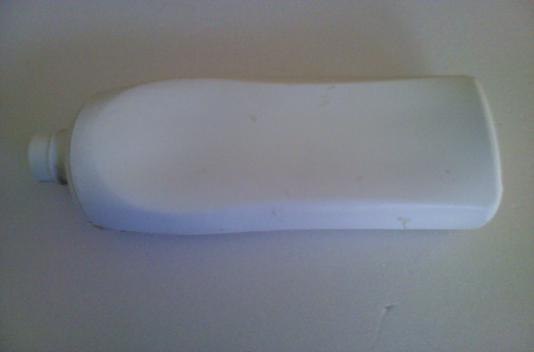 ΒΗΜΑ 2ο:   Εδώ είναι το μπουκάλι όταν το εκοψα και το έβαψα με άσπρο χρώμα.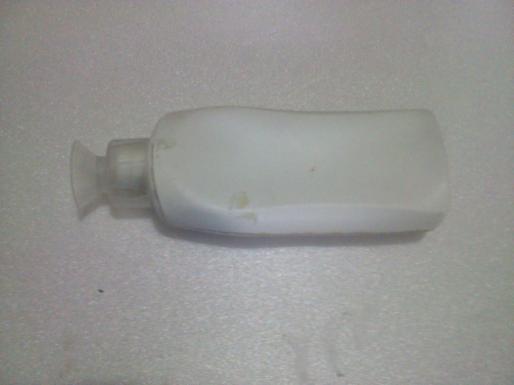 ΒΗΜΑ 3ο:   Εδω είναι μετά το βάψιμο. Το γέμισα μέσα με γύψο για να σταθεροποιηθεί και κόλλησα το καπάκι από το σιρόπι.-----------------------------------------------------------------------------------------------------------------------------------------------------------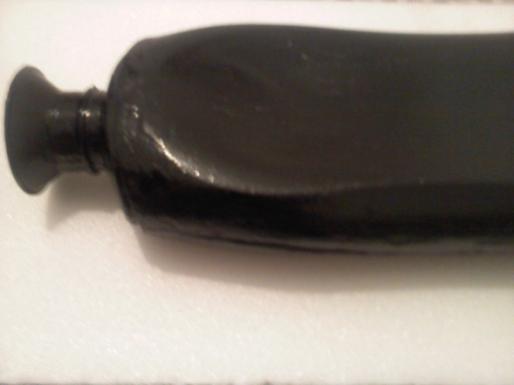 ΒΗΜΑ 4ο:   Σταθεροποίηση με τον γύψο και το τελικό βάψιμο της βιντεοκάμερας.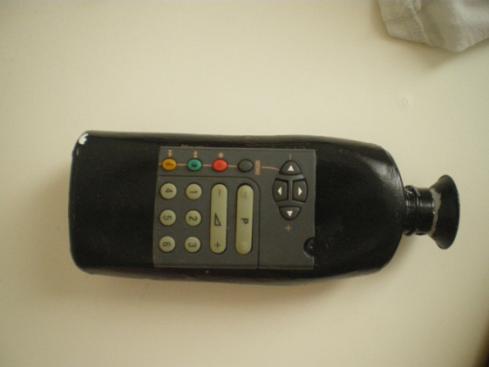                      ΒΗΜΑ 5ο:   Τελικό βάψιμο της βιντεοκάμερας και κόλλημα κουμπιών και οθόνης. -----------------------------------------------------------------------------------------------------------------------------------------------------------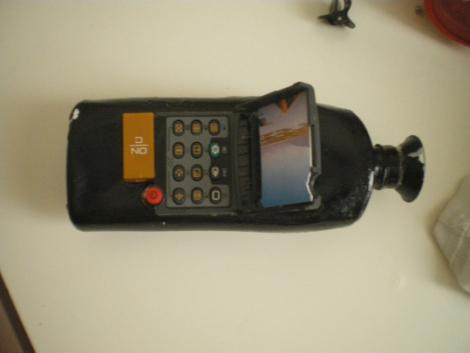                          ΒΗΜΑ 6ο:   Αυτή είναι η τελική μορφή που πήρε η βιντεοκάμερα μετά το κόλλημα όλων                                                των κουμπιών .